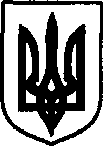 УКРАЇНАДунаєвецька міська рада VII скликанняР І Ш Е Н Н ЯСорок п'ятої сесії23 листопада 2018 р.				Дунаївці 				№14-45/2018рПро затвердження граничної штатної  чисельності працівників Управління культури, туризму та інформації Дунаєвецької міської радиВідповідно до пункту 5 частини 1 статті 26 Закону України «Про місцеве самоврядування в Україні, рішення тридцять шостої сесії міської ради «Положення про управління культури, туризму та інформації», враховуючи пропозиції спільних засідань постійних комісій від 20.11.2018 р. та 21.11.2018 р., міська радаВИРІШИЛА:1. Затвердити граничну штатну чисельність працівників, згідно з додатком 1.2. Головному розпоряднику коштів передбачити зміни у міському бюджеті з урахуванням затвердженої граничної штатної чисельності Управління культури, туризму та інформації Дунаєвецької міської ради.3. Контроль за виконанням даного рішення покласти на постійну комісію з питань планування, фінансів, бюджету та соціально-економічного розвитку (голова постійної  комісії Д. Сусляк).Міський голова             									В.ЗаяцьДодаток 1до рішення сорок п’ятої сесії міської ради VII скликаннявід 23.11.2018 р. №14-45/2018 р.ГРАНИЧНА ШТАТНА ЧИСЕЛЬНІСТЬ ПРАЦІВНИКІВУправління культури, туризму та інформації Дунаєвецької міської радиСекретар міської ради                 					М.Островський               №п/пНайменування органів місцевого самоврядуванняКількість штатниходиниць1.Управління культури, туризму та інформації Дунаєвецької міської ради32.Інформаційно-комунікаційний ресурсний центр33.Централізована бухгалтерія4                                     РАЗОМ:10